TASKS – group 1aS01 – The poet's statue in front of the school[gr.1]  CHANGE the name of the poet into numbers:   Change each letter into a number. Calculate the sum of the numbers you've got.AB = ______    (A = ____  , B = ____ )Use this »decode table« to change the letters into numbers. 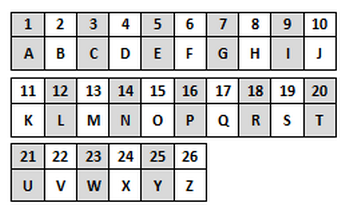 S02 - Monument  at the square , next to the pharmacy[gr.1]  Count all the equally big peak-less stone pyramids that surroud the monument. (At the top and at the bottom!)	CD = ______  (C = ____  , D = ____ )S03 – Steps leading to the »Twan Hall«/ Seat of the Municipality[gr.1]  How many »hills« are there in the municilapity coat-of-arms?           E = ______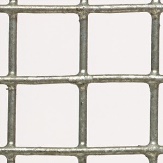 S04 – The castle[gr.1]  How many (same) square iron grid windows has the castle got? FG = ______    (F = ____  , G = ____ )Put the numbers for A, B, C, D, E, F, and G into the formula below, so that you can work out the coordinates that will lead you to the »treasure«. Have fun!TREASURE LOCATION – FINAL COORDINATESYou will find the final coordinates if you work out the formula below:N45  (A-G)(E).(B+F+G)(E)(E)       E013  (F+G)(G).(D-G)(A+C)(C)         TREASURE LOCATION:   N45   __ __ . __ __ __       E013   __ __ . __ __ __Put the coordinates into Google Maps  Directions and choose the Walking option. TASKS – group 2S01 – The poet's statue in front of the school[gr.2]  CHANGE the surname of the poet into numbers:   Change each letter into a number. Calculate the sum of the numbers you've got.Use this »decode table« to change the letters into numbers. AB = ______  (A = ____ , B = ____)S02 - Monument  at the square , next to the pharmacy[gr.2]  How many stone plaques has the monument got?			C = ______[gr.2]  How many times does the surname  »SIRK« 	            appear on all the plaques? 							D = ______S03 - Steps leading to the »Twan Hall«/ Seat of the Municipality[gr.2]  How many peaks has the »crown« above the municipality's coat-of-arms have?   E = ______S04 - Castle[gr.2]  How many olive trees are on the North-East side of the castle? 	F = ______[gr.2]  How many street lights do you see within the castle walls, in the castle yard  (in front of the castle)?						G = ______Put the numbers for A, B, C, D, E, F, and G into the formula below, so that you can work out the coordinates that will lead you to the »treasure«. Have fun!TREASURE LOCATION – FINAL COORDINATESYou will find the final coordinates if you work out the formula below:N45  (E)(A+C).(B+C)(D+G)(B+E)     E013  (C)(F-E).(E-D)( G-D+C)(D)         TREASURE LOCATION : N45   __ __ . __ __ __       E013   __ __ . __ __ __Put the coordinates into Google Maps  Directions and choose the Walking option.